Об объявлении начала эпидемического подъема заболеваемости гриппом и ОРВИУважаемые руководители!Департамент образования мэрии города Ярославля доводит до Вашего сведения информацию о том, что 25.01.2016 г. Главным государственным санитарным врачом по Ярославской области А.М. Звягиным подписано постановление «Об объявлении начала эпидемического подъема заболеваемости гриппом и ОРВИ на территории Ярославской области» (Приложение1).В связи с этим напоминаем Вам о необходимости проводить ежедневный мониторинг по заболеваемости гриппом и ОРВИ в образовательном учреждении, обеспечить фильтрацию детей при приеме в образовательные организации, строгое соблюдение санитарных правил в период эпидемии, выполнение плана профилактических мероприятий, размещение памятки на информационных стендах образовательных учреждений (Приложение 2). Информацию о заболеваемости (5 и более случаев в классе (группе)) ежедневно предоставлять в отдел по вопросам оздоровления и отдыха детей департамента образования по телефонам 40-51-21, 40-51-34. Директор департамента                                                                                А.И. ЧенцоваКорсакова Любовь Юрьевна,40-51-21Приложение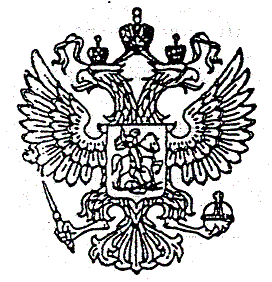 Я, Главный государственный санитарный врач Ярославской области Звягин А.М., оценив результаты эпидемиологического надзора за заболеваемостью гриппом и ОРВИ, отмечаю: начало подъема заболеваемости ОРВИ и гриппом в регионе отмечено со 2-ой недели текущего года, когда превышение недельного эпидемического порога заболеваемости гриппом и ОРВИ наблюдалось среди детей школьного возраста.С 3-ей недели в области начался эпидемический подъем заболеваемости гриппом и ОРВИ – эпидемический порог по совокупному населению превышен на 28%, детям школьного возраста с 7-14 лет на 49%.В регионе за неделю зарегистрировано более 7 тысяч заболевших, в т.ч. более 4,5 тысяч случаев среди детей (62% от общего числа больных). Превышение эпидемического порога наблюдается в 15 городах и районах области, в том числе в г. Ярославле, Рыбинске, Переславле-Залесском, Угличе и 11 муниципальных районах региона.    В связи с подъемом заболеваемости гриппом и ОРВИ в городах Ярославле, Рыбинске, Угличе, закрывались отдельные классы в школах, группы в дошкольных образовательных учреждениях. За 3-ю неделю приостановлена работа 16 классов в 6 школах и 13 групп в 11 дошкольных образовательных учреждениях области.Вирусологическими лабораториями ФБУЗ «Центр гигиены и эпидемиологии в Ярославской области» и ГУЗ ЯО «Инфекционная клиническая больница №1» в материале больных преимущественно определяются возбудители гриппа А( H1N1) pdm 09. В сравнении с предыдущей неделей на 50% увеличилось число заболевших, нуждающихся в стационарной помощи.В целях предупреждения дальнейшего распространения заболеваний гриппом и ОРВИ, случаев смерти от гриппа, снижения социально-экономического ущерба от этих инфекций ПОСТАНОВЛЯЮ:1. Объявить начало эпидемического подъема заболеваемости гриппом и ОРВИ в Ярославской области с 25.01. 2016 года.2. Главам администраций городов и районов Ярославской области.2.1. Ввести в действие территориальные планы мероприятий по профилактике гриппа и ОРВИ на период эпидемического подъема.2.2. Обеспечить координацию работы по профилактике гриппа и ОРВИ предприятий, организаций, ведомств. Провести заседания СПЭК. 3. Руководителям предприятий, учреждений, организаций всех форм собственности организовать работу по режиму периода эпидемического подъема в соответствии с территориальными комплексными планами по профилактике гриппа и ОРВИ.4. Директору департамента здравоохранения и фармации Ярославской области Осипову М.Ю., главным врачам лечебно-профилактических организаций всех форм собственности.4.1. Установить личный контроль за учетом и анализом заболеваемости гриппом и ОРВИ с последующим информированием управление Роспотребнадзора по Ярославской области о числе заболевших, госпитализированных, умерших, а также вспышках в организованных коллективах и среди населения. Ввести ежедневный мониторинг заболеваемости и госпитализации больных гриппом, ОРВИ.4.2. Подготовить стационары для госпитализации больных гриппом, ОРВИ. С учетом эпидситуации своевременно вводить поэтапное перепрофилирование стационаров для госпитализации больных гриппом и подозрением на внебольничную пневмонию. 4.3. Обеспечить раздельный прием пациентов с признаками ОРВИ и других заболеваний в амбулаторно-поликлинических учреждениях.4.4. Принять меры по обеспечению оказания первичной медицинской помощи на дому, обратив особое внимание на проведение регулярного патронажа беременных, а также госпитализацию их при выявлении первых признаков заболевания ОРВИ, гриппом, внебольничной пневмонией в профильные стационары, имеющие реанимационные отделения.4.5. Обеспечить привлечение дополнительных медицинских кадров, транспорта для поликлиник, станций скорой медицинской помощи для обслуживания больных на дому. Обеспечить средствами защиты (маски), организовать неспецифическую профилактику гриппа.4.6. Принять исчерпывающие меры по предупреждению заносов и внутрибольничных заражений гриппом и ОРВИ пациентов, персонала и летальных исходов от этих болезней. Обеспечить профилактику гриппа среди персонала и пациентов стационаров.4.7. Обеспечить соблюдение масочного режима в аптеках, лечебных организациях, предусмотреть обслуживание температурящих больных на дому, организовать дезинфекцию помещений по режиму работы с вирусной инфекцией.5. Директору департамента образования Ярославской области Лобода И.В.5.1. Ввести ежедневный утренний осмотр детей в ясельных, садовых группах дошкольных образовательных учреждений, школах (утренний фильтр), с целью своевременного выявления заболевших.5.2. Осуществлять контроль за проведением противоэпидемических мероприятий в условиях повышенной заболеваемости гриппом и ОРВИ, в том числе температурным режимом в помещениях, обеспеченностью необходимым оборудованием (термометрами, бактерицидными лампами, дезинфицирующими средствами, средствами личной гигиены и индивидуальной защиты)5.3. Организовать дезинфекцию помещений по режиму работы с вирусной инфекцией, использовать ультрафиолетовые бактерицидные лампы.5.4. Использовать средства неспецифической профилактики гриппа и ОРВИ, продолжить витаминизацию пищи.5.5. Ограничивать работу учреждений дополнительного образования, спортивных школ, музыкальных школ, культурно-массовых учреждений. 5.6. Организовать обучение персонала дошкольных и общеобразовательных учреждений мерам профилактики гриппа.6. Начальникам территориальных отделов управления Роспотребнадзора в городах и муниципальных образованиях:6.1. Организовать ежедневный надзор за заболеваемостью гриппом и ОРВИ. 6.2. Организовать на протяжении эпидемического подъема заболеваемости гриппом и ОРВИ рейды – проверки работы поликлиник, стационаров, аптек, детских учреждений, школ, средних и высших учебных заведений, предприятий торговли и общественного питания, рынков, общежитий, в том числе студенческих, предприятий общественного транспорта и других эпидемически важных объектов с целью контроля за выполнением ограничительных мероприятий. Доложить результаты этих проверок на СПЭК администраций муниципальных районов и городов.7. Главному врачу ФБУЗ «Центр гигиены и эпидемиологии» Карпову Н.Л., главным врачам лечебно-профилактических организаций, проводящих исследование на грипп и ОРВИ.7.1. Принять меры для обеспечения лабораторной диагностики гриппа и ОРВИ и успешного выделения респираторных вирусов. Обеспечить качественный отбор и надлежащие условия транспортирования материала от больных.7.2. В случае положительных результатов на грипп, направлять материал (выделенный штамм возбудителя) в референс-центр по мониторингу за гриппом для проведения углубленных молекулярно- генетических исследований.7.3. Обеспечить ежедневный мониторинг за заболеваемостью и госпитализацией больных гриппом и ОРВИ. Настоящее Постановление обязательно для исполнения руководителями учреждений, предприятий, организаций любой формы собственности.Контроль за исполнением настоящего Постановления оставляю за собой.  Постановление вступает в силу с момента подписания.Главный государственный санитарный врач Ярославской области:						                    	А.М. Звягин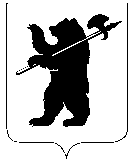 ДЕПАРТАМЕНТ ОБРАЗОВАНИЯМЭРИИ ГОРОДА ЯРОСЛАВЛЯВолжская Набережная, .Ярославль, 150000телефон (4852) 40-51-00, факс (4852) 30-46-73 e-mail: edudep@city-yar.ruОКПО 02119231, ОГРН 1027600685276ИНН/КПП 7604011463/760401001от 29.01.2016 № 01-14/460на № ________ от______________Руководителям образовательных организаций города ЯрославляФЕДЕРАЛЬНАЯ СЛУЖБАПО НАДЗОРУ В СФЕРЕ ЗАЩИТЫ ПРАВ ПОТРЕБИТЕЛЕЙ И БЛАГОПОЛУЧИЯ ЧЕЛОВЕКАгГЛАВНЫЙ ГОСУДАРСТВЕННЫЙ САНИТАРНЫЙ ВРАЧПО ЯРОСЛАВСКОЙ ОБЛАСТИПОСТАНОВЛЕНИЕФЕДЕРАЛЬНАЯ СЛУЖБАПО НАДЗОРУ В СФЕРЕ ЗАЩИТЫ ПРАВ ПОТРЕБИТЕЛЕЙ И БЛАГОПОЛУЧИЯ ЧЕЛОВЕКАгГЛАВНЫЙ ГОСУДАРСТВЕННЫЙ САНИТАРНЫЙ ВРАЧПО ЯРОСЛАВСКОЙ ОБЛАСТИПОСТАНОВЛЕНИЕ25.01.2016г                  Ярославль                                  №____1__Об объявлении начала эпидемического подъема заболеваемости гриппом иОРВИ на территории Ярославской областиКАК ЗАЩИТИТЬСЯ ОТ ГРИППА A (H1N1)2009?Вирус гриппа A (H1N1) легко передается от человека к человеку и вызывает респираторные заболевания разной тяжести. Симптомы заболевания аналогичны симптомам обычного (сезонного) гриппа. Тяжесть заболевания зависит от целого ряда факторов, в том числе от общего состояния организма и возраста. Предрасположены к заболеванию: пожилые люди, маленькие дети, беременные женщины и люди, страдающие хроническими заболеваниями (астмой, диабетом, сердечнососудистыми заболеваниями), и с ослабленным иммунитетом.ПРАВИЛО 1. МОЙТЕЕсли нет возможности помыть руки с мылом пользуйтесь спирт содержащими или дезинфицирующими салфетками.Чистите и дезинфицируйте поверхности, используя бытовые моющие средства. Чистка и регулярная дезинфекция поверхностей (столов, дверных ручек, стульев и др.) удаляет и уничтожает вирус.КАК ЗАЩИТИТЬСЯ ОТ ГРИППА A (H1N1)2009?Вирус гриппа A (H1N1) легко передается от человека к человеку и вызывает респираторные заболевания разной тяжести. Симптомы заболевания аналогичны симптомам обычного (сезонного) гриппа. Тяжесть заболевания зависит от целого ряда факторов, в том числе от общего состояния организма и возраста. Предрасположены к заболеванию: пожилые люди, маленькие дети, беременные женщины и люди, страдающие хроническими заболеваниями (астмой, диабетом, сердечнососудистыми заболеваниями), и с ослабленным иммунитетом.ПРАВИЛО 1. МОЙТЕЕсли нет возможности помыть руки с мылом пользуйтесь спирт содержащими или дезинфицирующими салфетками.Чистите и дезинфицируйте поверхности, используя бытовые моющие средства. Чистка и регулярная дезинфекция поверхностей (столов, дверных ручек, стульев и др.) удаляет и уничтожает вирус.ЧТО ДЕЛАТЬ В СЛУЧАЕЗАБОЛЕВАНИЯ ГРИППОМ?Оставайтесь дома и срочно обращайтесь к врачу.Следуйте предписаниям врача, соблюдайте постельный режим и пейте как можно больше жидкости.Избегайте многолюдных мест. Надевайте гигиеническую маску для снижения риска распространения инфекции.Прикрывайте рот и нос платком, когда чихаете или кашляете. Как можно чаще мойте руки с мылом.ЧТО ДЕЛАТЬ ЕСЛИ В СЕМЬЕ КТО-ТО ЗАБОЛЕЛ ГРИППОМ?Выделите больному отдельную комнату в доме. Если это невозможно, соблюдайте расстояние не менее 1 метра от больного.Ограничьте до минимума контакт между больным и близкими, особенно детьми, пожилыми людьми и лицами, страдающими хроническими заболеваниями.Часто проветривайте помещение.Сохраняйте чистоту, как можно чаще мойте и дезинфицируйте поверхности бытовыми моющими средствами.Часто мойте руки с мылом.Ухаживая за больным, прикрывайте рот и нос маской или другими защитными средствами (платком, шарфом и др.). Ухаживать за больным должен только один член семьи.Береги себя и своих близких!Будьте здоровы!ЧТО ДЕЛАТЬ В СЛУЧАЕЗАБОЛЕВАНИЯ ГРИППОМ?Оставайтесь дома и срочно обращайтесь к врачу.Следуйте предписаниям врача, соблюдайте постельный режим и пейте как можно больше жидкости.Избегайте многолюдных мест. Надевайте гигиеническую маску для снижения риска распространения инфекции.Прикрывайте рот и нос платком, когда чихаете или кашляете. Как можно чаще мойте руки с мылом.ЧТО ДЕЛАТЬ ЕСЛИ В СЕМЬЕ КТО-ТО ЗАБОЛЕЛ ГРИППОМ?Выделите больному отдельную комнату в доме. Если это невозможно, соблюдайте расстояние не менее 1 метра от больного.Ограничьте до минимума контакт между больным и близкими, особенно детьми, пожилыми людьми и лицами, страдающими хроническими заболеваниями.Часто проветривайте помещение.Сохраняйте чистоту, как можно чаще мойте и дезинфицируйте поверхности бытовыми моющими средствами.Часто мойте руки с мылом.Ухаживая за больным, прикрывайте рот и нос маской или другими защитными средствами (платком, шарфом и др.). Ухаживать за больным должен только один член семьи.Береги себя и своих близких!Будьте здоровы!